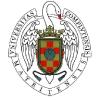  Facultad de Veterinaria Universidad ComplutenseFICHA DE ASIGNATURATITULACIÓNPLAN DE ESTUDIOSCURSO ACADÉMICOOTROS ESTUDIOS FAC. DE VETERINARIA UCMVT-ASIGNATURAS GENERICAS FAC.VETERINARIA2013-2014Título de la AsignaturaBASES FÍSICAS DE LAS TÉCNICAS DE DIAGNÓSTICO POR IMAGEN- L02SubjectCódigo (en GEA)119773Carácter(Básica – Obligatoria – Optativa)LIBRE CONFIGURACIÓNDuración (Anual- Semestral)SEMESTRALHoras semanales Créditos Teóricos2,5CursoSemestrePlazas ofertadasCréditos Prácticos22º CICLO2Créditos SeminariosDepartamento responsableDepartamento responsableFacultadCréditos OtrosS.D. FISICA APLICADAS.D. FISICA APLICADAVETERINARIANombreteléfonoe-mailProfesor/es Coordinador/esTERESA GARCÍA LÓPEZ DE SAADELIA FORTÚN GARCÍA913943819tgarcial@vet.ucm.esProfesores que imparten la asignaturaTeresa García López de SaAdelia Fortún GarcíaJesús C. Martín Checa913943815delifor@vet.ucm.esBreve descriptorRayos X, Tomografía Axial Computerizada (TAC), Medicina Nuclear, Tomografía de Emisión de Positrones (PET), Endoscopia, Ultrasonidos, Resonancia Magnética Nuclear (RMN),Requisitos y conocimientos previos recomendadosSelectividadObjetivos generales de la asignaturaSe presenta el fundamento, tanto físico como químico, de las técnicas de radioagnóstico por imagen, así como la exposición de las imágenes obtenidas en los diferentes métodos de radioagnóstico. Además se explican las ventajas e inconvenientes de tales métodos y los posibles riesgos de su utilización. También se explica el uso terapéutico de estas técnicas.General Objetives of this subjectBoth physical and chemical basis of the radiodiagnosis imaging techniques as well as display of images obtained by different radiodiagnosis methods are presented. Advantages and disadvantages of such methods and the possible risks due to their use are explained. The therapeutic use of these techniques are also showed.Programa Teórico y PrácticoPROGRAMA TEÓRICOIntroducciónProducción de Rayos X. RadioprotecciónBases Físicas de la radiografía de Rayos XTomografía Axial computerizada TACMedicina Nuclear. Bases Físicas. Medicina nuclear diagnóstica y terapéutica GammagrafíasTomografía de emisión de positrones PET. Uso en estudios cerebralesResonancia Magnética Nuclear RMN. Bases Físicas e interpretación de las imágenes de RMN. Ventajas e inconvenientes.Ultrasonidos. Bases Físicas producción y efectos físicosUltrasonidos en el diagnóstico: Ecografías A,B y T-MUltrasonidos en terapéutica: litotripsia. Limpiadores ultrasónicosEndoscopia. Fibra óptica y fotografía endoscópicaPROGRAMA PRÁCTICOUltrasonidos A; Polarimetría; Refractometría; Ultrasonidos B, Fotoelasticidad; Absorción de Rayos X; Realización de una placa radiográficaMétodo docentePara facilitar la adquisición de los contenidos y destrezas objetivo de esta asignatura, se utilizará una metodología basada en:- exposiciones magistrales de los contenidos teóricos del programa en las que planteará cuestiones para que sean discutidas y resueltas por los alumnos, lo que fomentará la participación del alumnado, y- sesiones prácticas en laboratorio, que supondrán la aplicación experimental de los aspectos teóricos básicos de distintas técnicas de diagnóstico por imagen, en las que se planteará una serie de cuestiones que deberán contestar y entregar al profesor al finalizar a fin de mejorar el aprendizaje. También se utilizarán programas informáticos.El profesor asesorará permanentemente el desarrollo de las diferentes actividades del aprendizaje mediante tutorías voluntarias e individuales (presenciales y virtuales) y suministrará materiales docentes con bibliografía (directamente y a través del Campus virtual de la UCM)Criterios de EvaluaciónEl exámen se evaluará en una escala de  10 puntos, siendo necesaria una puntuación mínima de 5 puntos. Se tendrá en cuenta, para la evaluación, la asistencia a las clases y las aportaciones personales durante la misma, así como los trabajos realizados.Bibliografía  Básica Recomendada- D.A. Skoog, F.J. Oler y T.A. Nieman. (2002) Principios de Análisis Instrumentales, Mc Graw Hill, Madrid.- F.Cussó, C. López y R. Villar (2004).Física de los Procesos biológicos, E.d. Ariel Barcelona- J.R. Zaragoza, (1999). Física e instrumentación Médicas. E.d.: Salvat Barcelona.- Khandpur, R.S. (2005). Biomedical Instrumentation. McGraw Hill.- R. Underwood y D. Firmin Grass. Introducción a la Resonancia Magnética del Sistema Cardiovascular. Ediciones 1990.- William, R., Hendee, E., Russell Ritenour (2002). Medical imaging physics. : Lippincott Williams & Wilkins.- Williams & Wilkins (2002). The essebtial physics of medical imaging. Philadelphia: Lippincott Williams & Wilkins.Otra Información Relevante